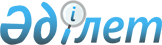 О ратификации Договора между Республикой Казахстан и Туркменистаном
о делимитации и процессе демаркации казахстанско-туркменской
государственной границыЗакон Республики Казахстан от 2 июля 2003 года N 455      Ратифицировать Договор между Республикой Казахстан и Туркменистаном о делимитации и процессе демаркации казахстанско-туркменской государственной границы, совершенный в Астане 5 июля 2001 года.       Президент 

      Республики Казахстан  

Договор 

между Республикой Казахстан и Туркменистаном 

о делимитации и процессе демаркации 

казахстанско-туркменской государственной границы       Республика Казахстан и Туркменистан, именуемые в дальнейшем Высокими Договаривающимися Сторонами, 

      подтверждая стремление строить свои межгосударственные отношения в духе дружбы и добрососедства, на основе уважения, взаимопонимания, а также принципов суверенного равенства, территориальной целостности, нерушимости существующих границ, справедливости, невмешательства во внутренние дела, 

      подчеркивая свою приверженность нормам международного права, прежде всего, целям и принципам Устава Организации Объединенных Наций, и следуя обязательствам, принятым в рамках Организации по безопасности и сотрудничеству в Европе, 

      в соответствии с Договором о дружественных отношениях и сотрудничестве между Республикой Казахстан и Туркменистаном от 19 мая 1993 года, Меморандумом о делимитации государственной границы между Республикой Казахстан и Туркменистаном от 9 апреля 1999 года, 

      подтверждая отсутствие территориальных вопросов друг к другу, 

      принимая во внимание необходимость уточнения и юридического оформления прохождения линии государственной границы между Республикой Казахстан и Туркменистаном в целях обеспечения ее неприкосновенности и нерушимости, 

      подчеркивая, что государственная граница между Республикой Казахстан и Туркменистаном всегда будет являться границей мира и согласия между государствами двух братских народов, 

      договорились о нижеследующем:  

Статья 1       Высокие Договаривающиеся Стороны определили прохождение линии казахстанско-туркменской государственной границы (далее - государственная граница) на основе административно-территориального разграничения бывших Казахской ССР и Туркменской ССР.  

Статья 2       Высокие Договаривающиеся Стороны договорились, что линия государственной границы между Республикой Казахстан и Туркменистаном проходит в полном соответствии с Описанием прохождения линии государственной границы между Республикой Казахстан и Туркменистаном, являющимся неотъемлемой частью настоящего Договора (Приложение 1).  

Статья 3       Линия государственной границы нанесена на листы карт масштаба 1:100 000, которые являются неотъемлемой частью настоящего Договора (Приложение 2).  

Статья 4       Любые естественные изменения местности не влекут за собой изменений в прохождении линии государственной границы, если Высокие Договаривающиеся Стороны не договорятся об ином.  

Cтатья 5       Граница на Каспийском море будет определена отдельным договором между Республикой Казахстан и Туркменистаном.  

Статья 6       Точка стыка государственных границ Республики Казахстан, Туркменистана и Республики Узбекистан будет определена отдельным международным договором между этими государствами.  

Статья 7       Высокие Договаривающиеся Стороны договорились приступить к процессу демаркации казахстанско-туркменской государственной границы.  

Статья 8       Любые вопросы относительно толкования и применения положений настоящего Договора будут регулироваться путем переговоров и консультаций.  

Статья 9       Настоящий Договор является бессрочным и не подлежит денонсации. 

      Настоящий Договор подлежит ратификации и вступает в силу со дня обмена ратификационными грамотами.       Совершено в городе Астане, 5 июля 2001 года в двух подлинных экземплярах, каждый на казахском, туркменском и русском языках, при этом все тексты имеют одинаковую силу. 

      Для целей толкования положений настоящего Договора будет использоваться текст на русском языке.         За Республику Казахстан           За Туркменистан                Президент                      Президент 

          Республики Казахстан              Туркменистана 

Приложение 1          

к Договору между Республикой  

Казахстан и Туркменистаном о  

делимитации и процессе демаркации 

казахстанско-туркменской    

государственной границы      

Описание 

прохождения линии государственной границы 

между Республикой Казахстан и Туркменистаном       Начальной точкой казахстанско-туркменской государственной границы (далее - линия государственной границы) является точка стыка государственных границ Республики Казахстан, Туркменистана и Республики Узбекистан. Эта точка будет определена отдельным международным договором между Республикой Казахстан, Туркменистаном и Республикой Узбекистан. 

      От начальной точки линия государственной границы идет по прямой в западном направлении до пограничной точки N 1. 

      Пограничная точка N 1 находится на листе карты К-40-100 (состояние местности на 1974 год, издание 1984 года) с координатами Х = 4 576 660, Y = 10 416 000 и расположена в 10.40 км к северо-востоку от геодезического пункта с отметкой 13.2, в 8.97 км к северу от грунтового репера с отметкой минус 30.7. 

      От пограничной точки N 1 линия государственной границы идет по прямой в западном направлении до пограничной точки N 2. Протяженность линии государственной границы между пограничными точками N 1 и N 2 составляет 10.46 км. 

      Пограничная точка N 2 с координатами Х = 4 577 605, Y = 10 405 608 расположена на пересечении линии государственной границы с полевой дорогой, в 9.31 км к северо-северо-западу от геодезического пункта с отметкой 13.2, в 8.12 км к востоку от грунтового репера с отметкой 209.9. 

      От пограничной точки N 2 линия государственной границы идет по полевой дороге в общем юго-западном направлении до пограничной точки N 3. Протяженность линии государственной границы между пограничными точками N 2 и N 3 составляет 8.20 км. 

      Пограничная точка N 3 с координатами Х = 4 572 405, Y = 10 400 410 расположена на пересечении линии государственной границы с полевой дорогой, в 9.30 км к западо-северо-западу от геодезического пункта с отметкой 13.2, в 8.24 км к северу от геодезического пункта с отметкой 37.2 в 4.69 км к юго-востоку от грунтового репера с отметкой 209.9. 

      От пограничной точки N 3 линия государственной границы идет в общем западо-северо-западном направлении через высоту с отметкой 177.6 до пограничной точки N 4. Протяженность линии государственной границы между пограничными точками N 3 и N 4 составляет 3.40 км. 

      Пограничная точка N 4 с координатами Х = 4 573 114, Y = 10 397 090 расположена на верхней кромке обрыва чинка Капланкыр, в 9.32 км к северо-северо-западу от геодезического пункта с отметкой 37.2, в 9.73 км к северо-востоку от геодезического пункта с отметкой 34.6, в 3.17 км к югу от грунтового репера с отметкой 209.9. 

      От пограничной точки N 4 линия государственной границы идет по верхней кромке обрыва чинка Капланкыр в общем западном направлении, затем переходит на лист карты К-40-99 (состояние местности на 1974 год, издание 1984 года) и далее идет в общем северо-западном направлении, переходит на лист карты К-40-87 (состояние местности на 1990 год, издание 1991 года) и идет в общем северо-западном направлении до пограничной точки N 5. Общая протяженность линии государственной границы между пограничными точками N 4 и N 5 составляет 81.00 км. 

      Пограничная точка N 5 с координатами Х = 4 579 890, Y = 10 364 150 расположена на пересечении верхней кромки обрыва чинка Капланкыр с полевой дорогой, в 6.20 км к западу от геодезического пункта с отметкой 241.7, в 0.62 км к северо-северо-западу от грунтового репера с отметкой 192.5, в 3.82 км к юго-юго-востоку от геодезического пункта с отметкой 239.3. 

      От пограничной точки N 5 линия государственной границы идет по полевой дороге в общем северо-северо-западном направлении, пересекая полевую дорогу на 11.00 км, идет через грунтовый репер с отметкой 264.9, пересекая полевую дорогу на 17.50 км, идет через точку с отметкой 242.6 и колодец Денели, пересекая полевую дорогу в точке с отметкой 220.3, идет через точку с отметкой 213.4 и переходит на лист карты К-40-75 (состояние местности на 1963 год, издание 1972 года). Далее линия государственной границы идет в общем северо-северо-западном направлении по полевой дороге, пересекая полевую дорогу на 50.30 км, идет через колодец Кырксекиз, пересекая полевую дорогу в точке с отметкой 214.0, пересекая полевую дорогу на 58.30 км, переходит на лист карты К-40-74 (состояние местности на 1960 год, издание 1972 года). Далее линия государственной границы идет по полевой дороге в общем северо-северо-западном направлении через точку с отметкой 184.0 и колодец Кошаджи, затем идет в северо-западном направлении по полевой дороге через геодезический пункт Кошкуи Сев. с отметкой 193.8, пересекая полевую дорогу на 82.50 км, переходит на лист карты К-40-62 (состояние местности на 1979 год, издание 1985 года). Далее линия государственной границы идет в общем северо-западном направлении по полевой дороге через колодец Уракказган-Курлук до пограничной точки N 6. Общая протяженность линии государственной границы между пограничными точками N 5 и N 6 составляет 92.50 км. 

      Пограничная точка N 6 с координатами Х = 4 656 000, Y = 10 319 430 расположена в 6.62 км к юго-западу от геодезического пункта Ушкудук Вост. с отметкой 178.4, в 6.22 км к юго-востоку от геодезического пункта Ушкудук с отметкой 199.7 и в 9.31 км к востоку от грунтового репера с отметкой 201.4. 

      От пограничной точки N 6 линия государственной границы идет по прямой в северо-западном направлении до пограничной точки N 7. Протяженность линии государственной границы на данном участке составляет 5.15 км. 

      Пограничная точка N 7 с координатами Х = 4 660 080, Y = 10 316 190 расположена на колодцах Копкудук, в 7.20 км к западу от геодезического пункта Ушкудук Вост. с отметкой 178.4, в 1.66 км к востоку от геодезического пункта Ушкудук с отметкой 199.7, в 6.72 км к востоко-северо-востоку от грунтового репера с отметкой 201.4. 

      От пограничной точки N 7 линия государственной границы идет по прямой в северо-западном направлении, пересекая полевые дороги на 11.00 км, 19.46 км и 25.26 км, переходит на лист карты К-40-61 (состояние местности на 1981 год, издание 1985 года), далее идет по прямой в северо-западном направлении, пересекая полевые дороги на 35.55 км и 44.38 км, переходит на лист карты К-40-49 (состояние местности на 1989 год, издание 1994 года), далее идет по прямой в северо-западном направлении, пересекая полевую дорогу на 50.81 км, до пограничной точки N 8. Общая протяженность линии государственной границы между пограничными точками N 7 и N 8 составляет 58.75 км. 

      Пограничная точка N 8 расположена на колодце Баскарасай, в 3.41 км к западо-северо-западу от геодезического пункта с отметкой 131.0, в 2.97 км к северу от геодезического пункта с отметкой 110.9, в 2.64 км к юго-юго-западу от геодезического пункта с отметкой 109.2. 

      От пограничной точки N 8 линия государственной границы идет по прямой в западном направлении, пересекая полевые дороги на 0.97 км, 4.40 км и 14.55 км, переходит на лист карты К-39-60 (состояние местности на 1988 год, издание 1989 года), далее идет по прямой в западном направлении, пересекая полевые дороги на 18.79 км и 26.50 км, переходит на лист карты К-39-72 (состояние местности на 1988 год, издание 1992 года), далее идет по прямой в западном направлении, пересекая полевые дороги на 28.10 км, 31.01 км и 33.72 км, идет через впадину Чагыллышор, далее идет, пересекая полевые дороги на 46.58 км и 52.09 км, до пограничной точки N 9. Общая протяженность линии государственной границы между пограничными точками N 8 и N 9 составляет 54.17 км. 

      Пограничная точка N 9 расположена на колодце Кырккулач в песках Карынжарык, в 1.81 км к юго-юго-востоку от геодезического пункта Кырккулач с отметкой 133.0, в 8.33 км к северу от геодезического пункта на бугре Карынжарык с отметкой 168.1, в 6.96 км к западу от грунтового репера с отметкой 44.7. 

      От пограничной точки N 9 линия государственной границы идет по прямой в западо-юго-западном направлении и переходит на лист карты К-39-71 (состояние местности на 1988 год, издание 1989 года). Далее линия государственной границы идет по прямой в западо-юго-западном направлении, пересекая полевые и проселочную дороги на 10.14 км, 16.67 км, 16.95 км, 19.90 км, 28.04 км, 33.74 км, 35.04 км, 35.92 км, 40.82 км, 45.44 км и 47.80 км, переходит на лист карты К-39-70 (состояние местности на 1988 год, издание 1989 года), далее идет по прямой в западо-юго-западном направлении, пересекая полевую дорогу на 51.20 км, до пограничной точки N 10. Общая протяженность линии государственной границы между пограничными точками N 9 и N 10 составляет 52.17 км. 

      Пограничная точка N 10 с координатами Х = 4 667 154, Y = 9 664 078 расположена на геодезическом пункте с отметкой 139.9, в 7.81 км к востоко-юго-востоку от геодезического пункта Каракабак с отметкой 160.7, в 8.41 км к северу от геодезического пункта с отметкой 128.6. 

      От пограничной точки N 10 линия государственной границы идет по прямой в юго-западном направлении, пересекая полевые дороги на 0.30 км, 4.35 км и 6.50 км, до пограничной точки N 11. Протяженность линии государственной границы между пограничными точками N 10 и N 11 составляет 6.80 км. 

      Пограничная точка N 11 с координатами Х = 4 662 758, Y = 9 658 878 расположена на геодезическом пункте с отметкой 164.4, в 6.98 км к юго-юго-востоку от геодезического пункта Каракабак с отметкой 160.7, в 5.95 км к северо-западу от геодезического пункта с отметкой 128.6. 

      От пограничной точки N 11 линия государственной границы идет по прямой в юго-западном направлении, пересекая полевые дороги на 0.53 км, 2.20 км, 2.77 км, 6.77 км, 7.11 км, 8.50 км и 13.10 км, переходит на лист карты К-39-82 (состояние местности на 1977 год, издание 1985 года), далее идет по прямой в юго-западном направлении, пересекая полевые дороги на 16.10 км, 19.15 км, 21.57 км и 23.83 км, до пограничной точки N 12. Общая протяженность линии государственной границы между пограничными точками N 11 и N 12 составляет 24.30 км. 

      Пограничная точка N 12 с координатами Х = 4 646 136, Y = 9 641 257 расположена на геодезическом пункте с отметкой 124.0 на горе Даля, в 9.20 км к западу от геодезического пункта с отметкой 106.2, в 7.58 км к западу от геодезического пункта с отметкой 99.9. 

      От пограничной точки N 12 линия государственной границы идет по прямой в юго-западном направлении, пересекая газопровод на 4.06 км, а также полевые и проселочные дороги на 4.90 км, 9.20 км, 14.47 км, 16.50 км и 21.35 км, переходит на лист карты К-39-81 (состояние местности на 1977 год, издание 1985 года), далее идет по прямой в юго-западном направлении, пересекая полевые дороги на 24.90 км и 27.42 км, до пограничной точки N 13. Общая протяженность линии государственной границы между пограничными точками N 12 и N 13 составляет 28.90 км. 

      Пограничная точка N 13 с координатами Х = 4 626 285, Y = 9 620 270 расположена в 3.41 км к западо-северо-западу от геодезического пункта с отметкой 39.8 на горе Ильгильдыкаир, в 4.08 км к западу от геодезического пункта с отметкой 46.5, в 4.00 км к юго-юго-западу от геодезического пункта с отметкой 23.3. 

      Общая протяженность описанной линии государственной границы между Республикой Казахстан и Туркменистаном составляет 425.80 км. 

      Описанная линия государственной границы нанесена красным цветом на указанные в тексте листы карт масштаба 1:100 000. Все расстояния и координаты измерены по этим картам графическим методом. Написание географических названий на русском языке, использованных в тексте Описания, соответствует вышеуказанным картам. 
					© 2012. РГП на ПХВ «Институт законодательства и правовой информации Республики Казахстан» Министерства юстиции Республики Казахстан
				